Author registration and manuscript submission Author registration procedure in the SREES - Open Journal System at websitehttps://srees.sggw.edu.pl/button REGISTER - upper right corner of the window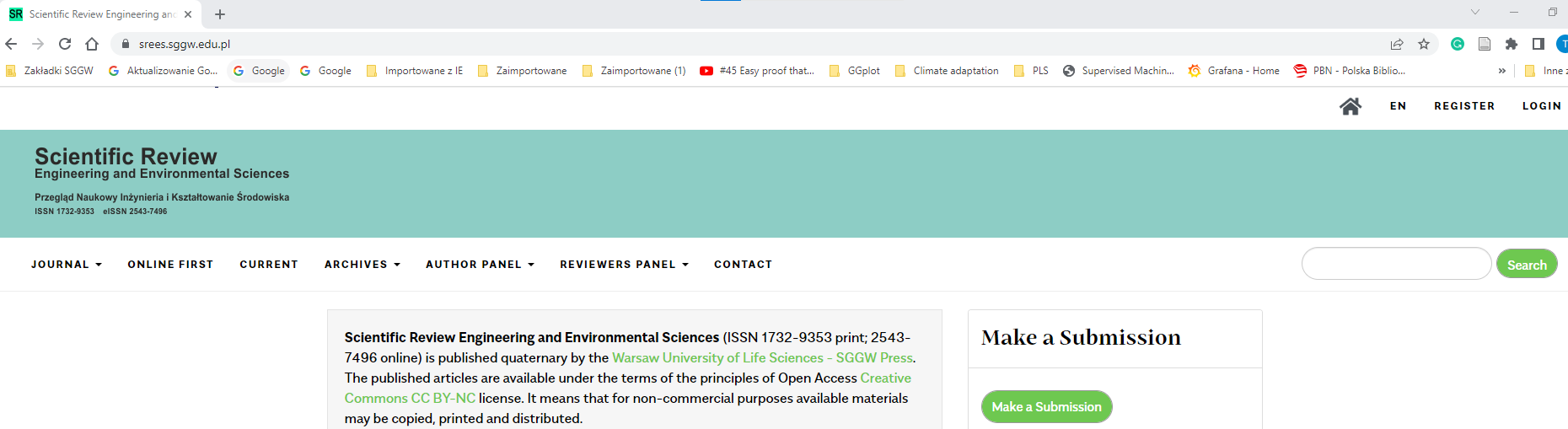 fill up the registration form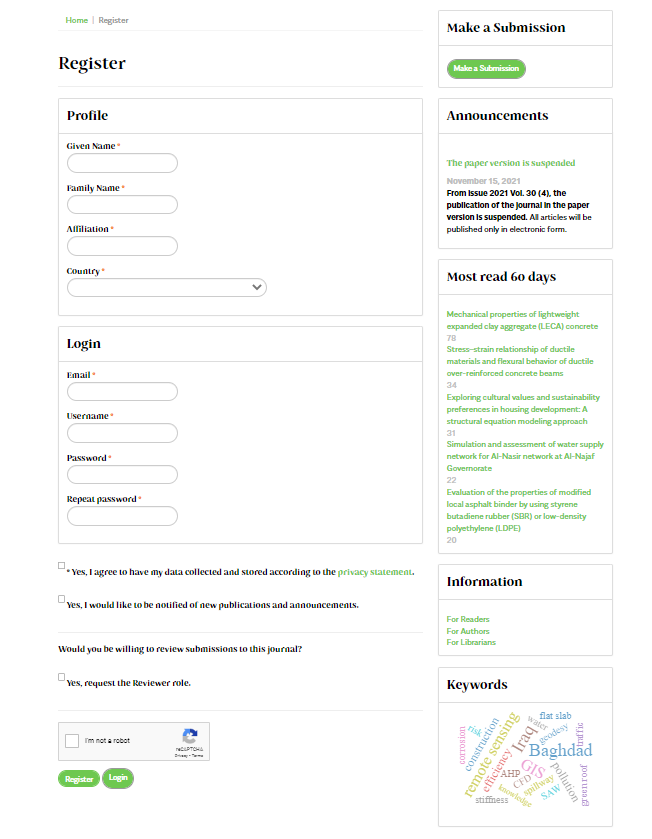 Submission of the manuscript via the OJS system,button LOGIN – upper right corner of the window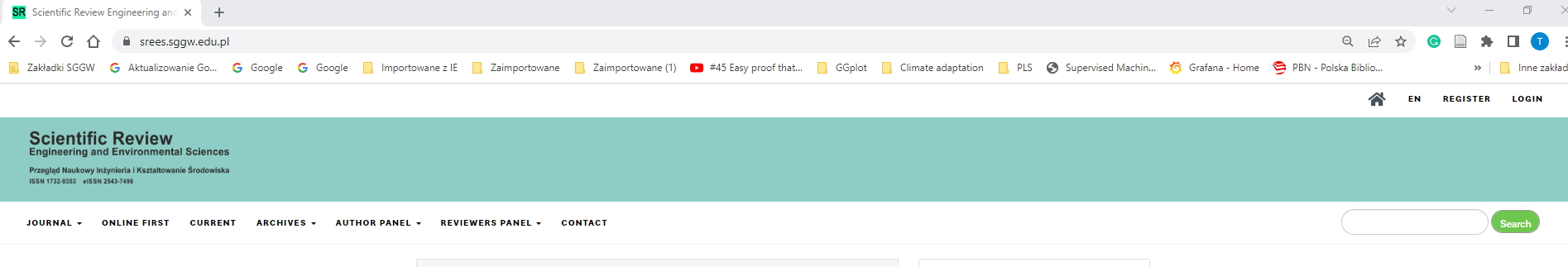 button LOGIN – upper right corner of the window –then please fill up Username and Password and pus green button Login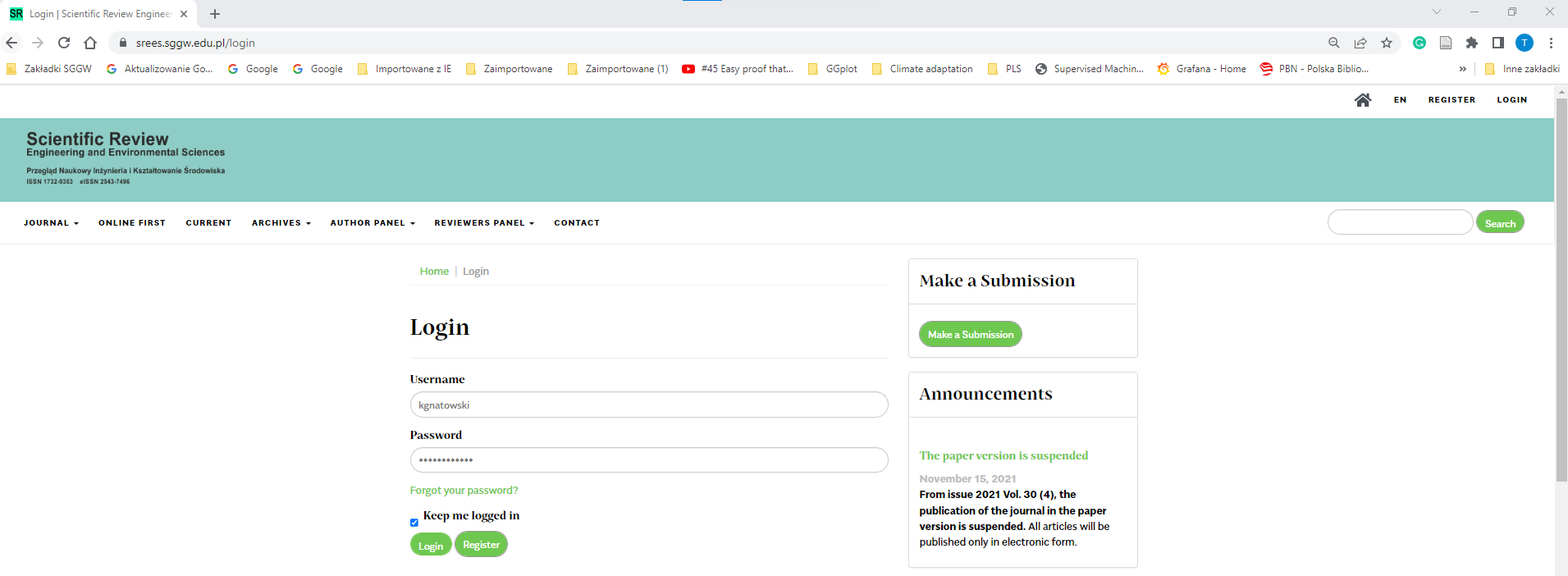 make New Submission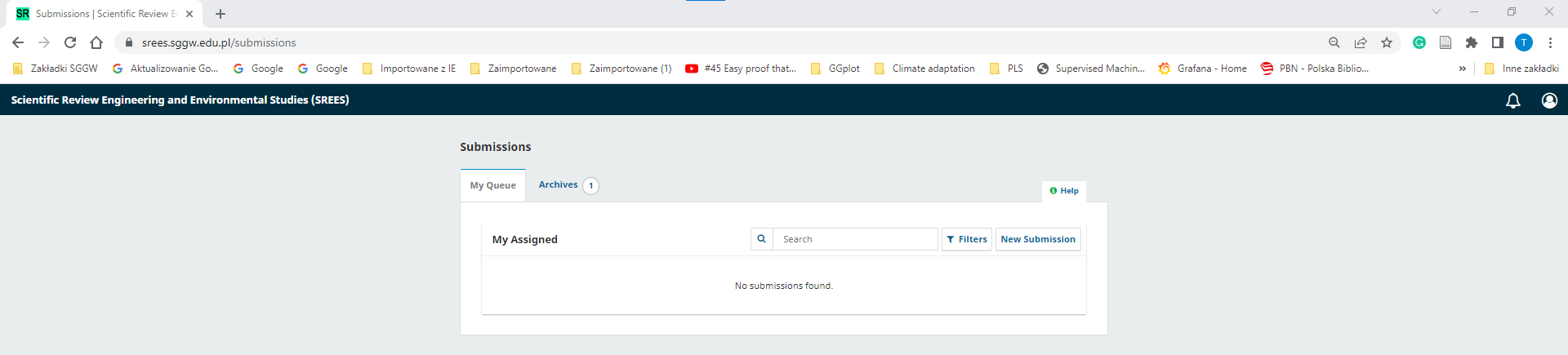 Fill up all of the fife steps of submissionIn first step (1. Start) please fill the window Comments for the Editor – please fill it with statement about participation in the 7TH INTERNATIONAL CONFERENCE ON INNOVATIONS AND CREATIVITY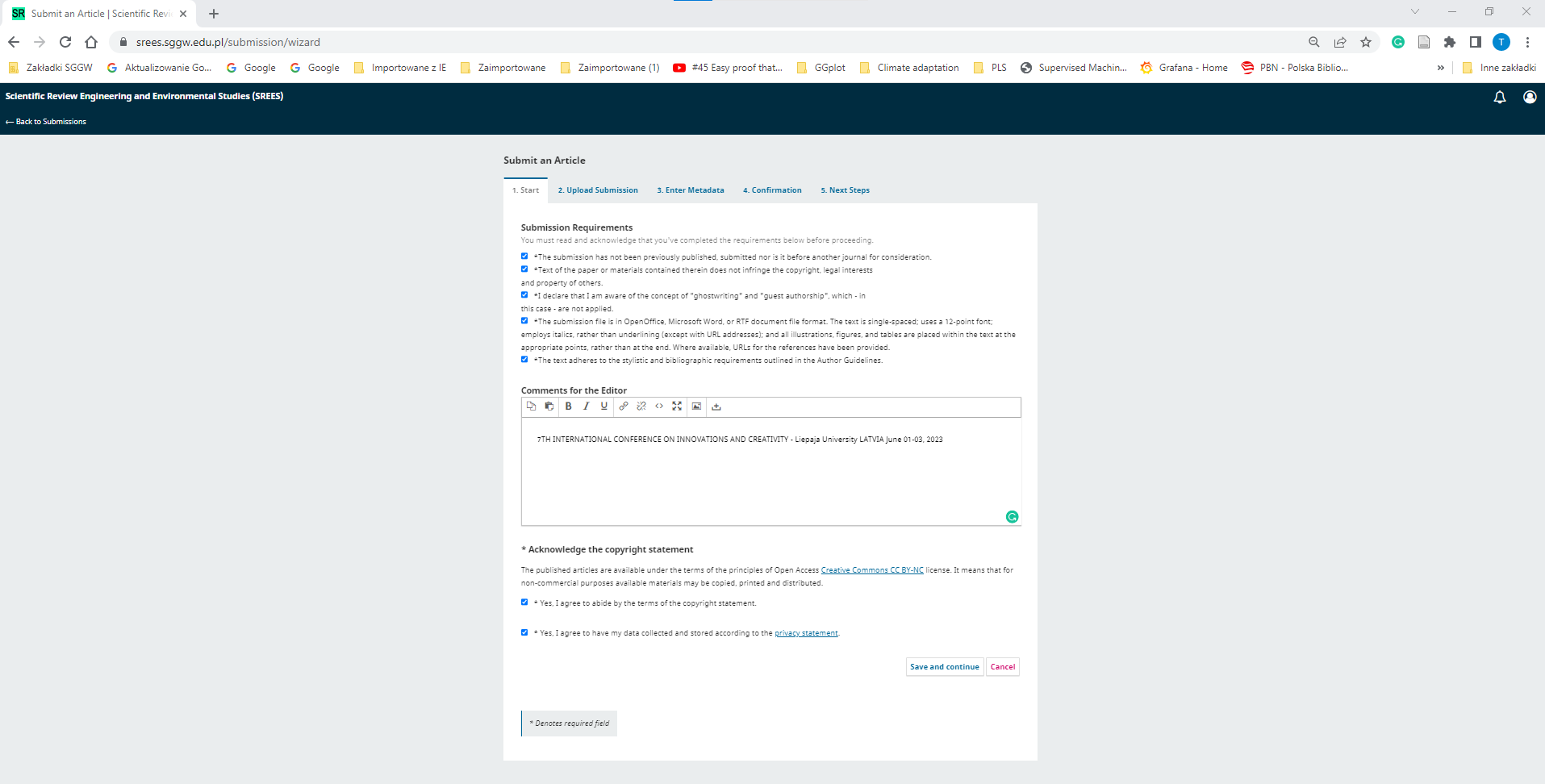 Uploading the file with manuscript – the manuscript should be prepared according to requirements included at the SREES website (https://srees.sggw.edu.pl/about/submissions)Button Add File (right upper corner) and chose the manuscript file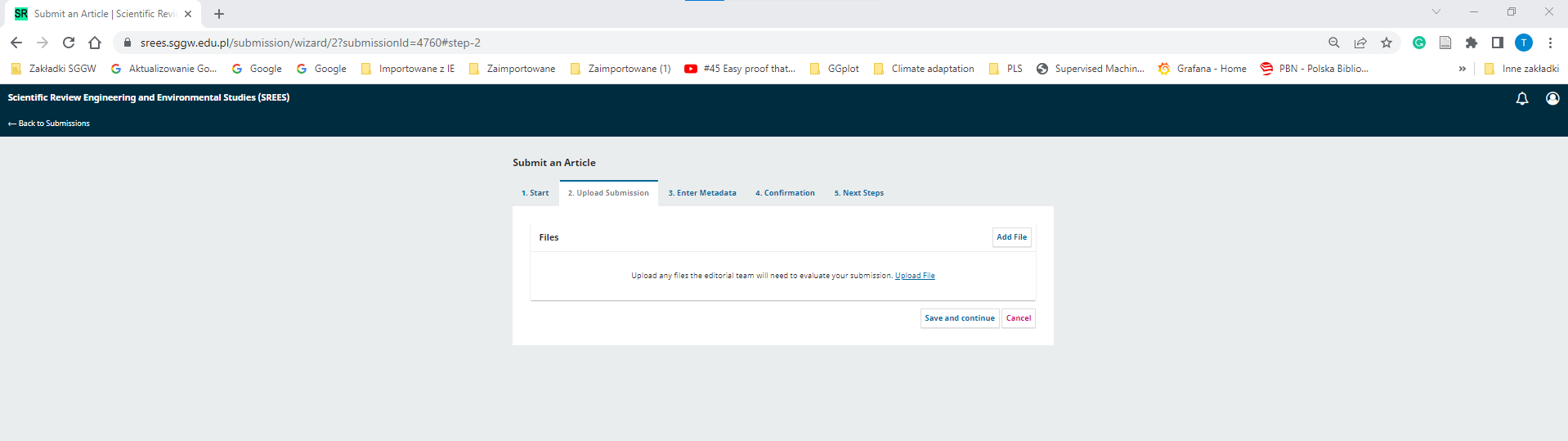 Button Article Text – please accept and then Save and continue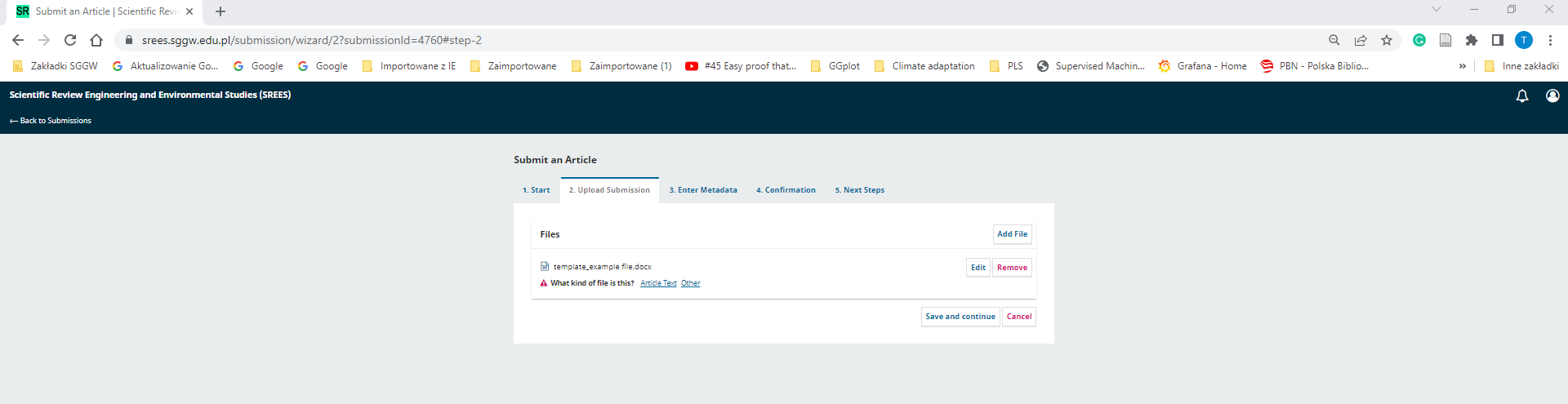 Enter Metadata – please Add all Contributors of the manuscript (button Add Contributors)  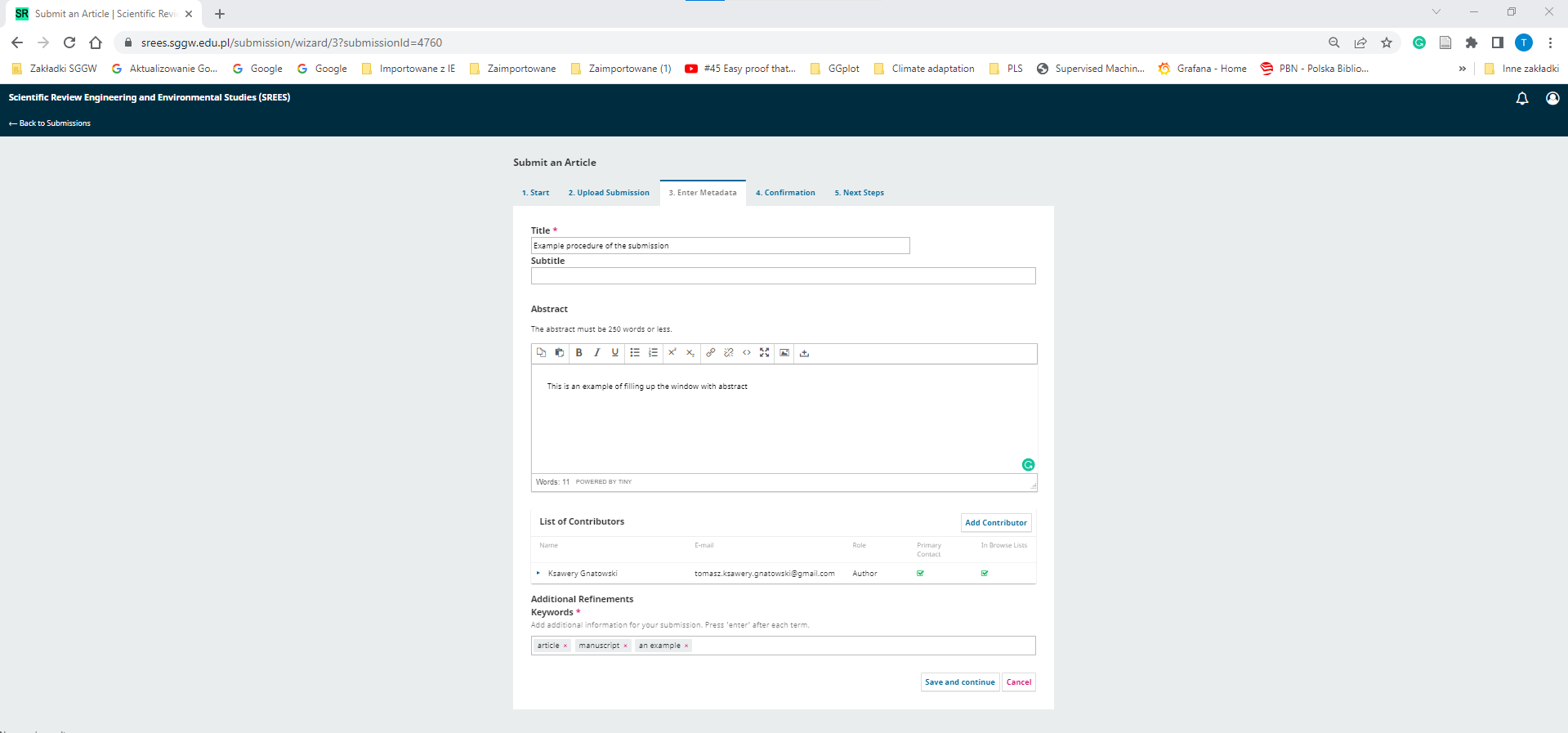 Save and continue button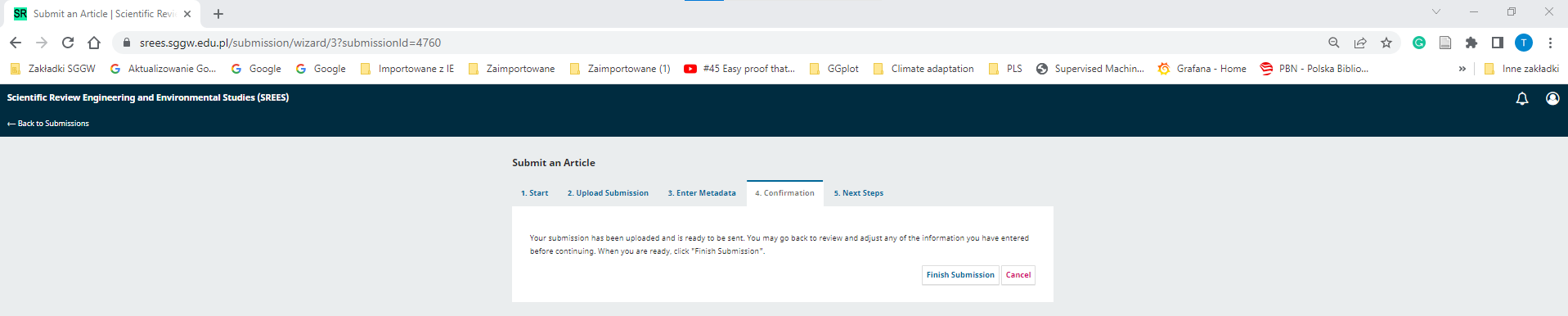 Finish of the submission -After pushing button Finish Submission make the confirmation by pushing OK button and then the submission will be finished in few second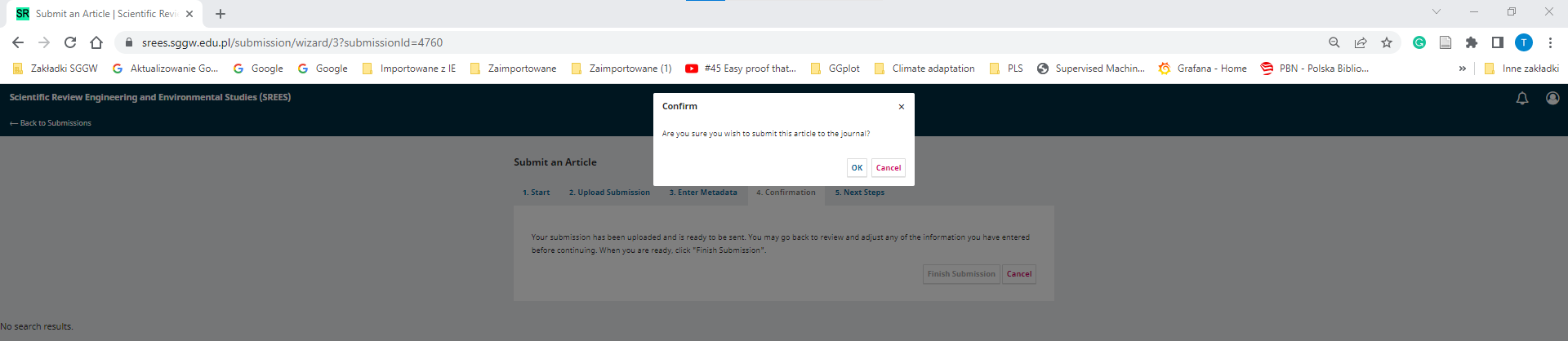 Editorial Assignments3) The cross-ref report (similarity check),4) The preliminary assessment of the manuscript for the SREES requirements,5) Reviewers’ selection by the conference secretary (contact via e-mail with Editor),6) Editor assignment7) Sending manuscript to reviewers8) Reviewer reports sending back to Authors9) Author correction after revision- manuscript improvement 10) Preliminary acceptance and payment by Authors